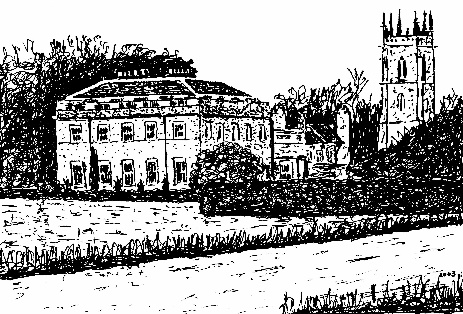 Burton Hunt Pony Club Hunter Trial Hackthorn: Sunday 14th APRIL 2024Hackthorn HallHackthorn, Lincoln LN2 3PPby kind permission of Mr & Mrs W Cracroft-EleyCourses 45cm to 90cmPRE-ENTRY ONLY: www.horse-events.co.ukClosing Date:  Sunday 7th April 2024  Event secretary:  Kerry Baileye-mail: bhpc.entries@gmail.comTel 07814 231974 (not after 8pm)website: www.burtonhuntponyclub.co.ukFacebook:  Burton Hunt Branch of The Pony ClubSTART TIMES www.burtonhuntponyclub.co.uk and www.ponyclubresults.co.uk from 6pm on Friday evening 12th April.COURSE OPEN TO WALK Saturday 13th APRIL 2PM – 5PMPlease note that Hackthorn Park gates will be locked at 6pm.IMPORTANT: Please present your hat and body protectors for checking or tagging at the secretary tent before riding.NUMBERS:  You will need to print 2 copies of your number and bring your own BE-style number bib.  BACK PROTECTOR NEW STANDARD: You must have a BETA 2018 standard level 3 – Blue/black labelRosettes:	1st to 6th placesHighest placed Burton Hunt Branch member(s) in each class ROSETTES KINDLY SPONSORED BY CROFT CARPETSPrizes:		1st, 2nd & 3rd places 	Results:	https://www.ponyclubresults.co.ukEntry Fees per rider:  	Class 1				£14 Classes 3, 5, 7, 8	£24 (BHPC member) £26 (All other entries)Classes 2 ,4 ,6	£40PARAMEDIC & AMBULANCE IN ATTENDANCEPHOTOGRAPHER -  HOT REFRESHMENTS9am Start:Class 1 	Individual 45cm approx. Optimum pt speed 275m/minShortened course consisting of cross-country fences and show jumps. Lead rein or assistance on foot allowed in this class.The whole course will be timed and an optimum time taken into account in cases of equality of penaltiesFor classes 2 – 8 - A section of the course will be timed and optimum time taken into account in cases of equality of penalties.  Class 2		Pairs 60cm approx. Optimum speed 400m/min   Class 3		Individual 60cm approx.  Optimum speed 400m/min	Eland Lodge qualifier   Class 4	Pairs 70cm approx. Optimum pt speed435m/min      Class 5		Individual 70cm approx. Optimum speed 435m/min	Eland Lodge qualifier   Class 6	Pairs 80cm approx. Optimum speed 435m/min		Eland Lodge qualifier   Class 7	Individual 80cm approx. Optimum speed 435m/min	Eland Lodge qualifier   Class 8	Individual 90cm approx. Optimum speed 450m/min   	Eland Lodge qualifier   CONDITIONS OF ENTRYInsuranceThe Pony Club ‘Public and Products Liability Insurance’ Policy includes cover for all the official Area Competitions and the Championships. Details of this insurance are available on The Pony Club website.In the event of any accident, loss or damage occurring to a third party or to the property of a third party (including the general public and competitors) no liability should be admitted, and full details should be sent at once to The Pony Club Office.Health & SafetyOrganisers of this event have taken reasonable precautions to ensure the health and safety of everyone present. For these measures to be effective, everyone must take all reasonable precautions to avoid and prevent accidents occurring and must obey the instructions of the organisers and all the officials and stewards.Legal LiabilitySave for the death or personal injury caused by the negligence of the organisers, or anyone for whom they are in law responsible, neither the organisers of this event or The Pony Club nor any agent, employee or representative of these bodies, nor the landlord or his tenant, accepts any liability for any accident, loss, damage, injury or illness to horses, owners, riders, spectators, land, cars, their contents and accessories, or any other person or property whatsoever. Entries are only accepted on this basis.The event is run under Pony Club Eventing Rules 2024. Which can be downloaded from www.pcuk.org.PLEASE NOTE. The new padded batons should be used cross country, normal whips are not to be used. If you fall off cross country you are eliminated and cannot continue and must be checked by a first aider before riding another horse/in another classHorse/pony may compete only once in each individual class but in pairs they may compete more than once with different partners. No horse/pony may go round more than twice overall.  Horses/ponies must be at least 5 years old. Riders’ ages as on 01.01.2024*PAS015:2011 with BSI KitemarkVG1 with BSI Kitemark* E2016* with the official Snell label and number Snell ASTM-F1163 2004a with the SEI markAS/NZS 3838, 2003  or 2006 onwardsA jockey skull-cap must be worn for cross-country riding over fences 80cm or higher and is also strongly recommended for cross-country riding over lower fences.  Hats must be fitted with a PC, BE, or BRC PINK tag and will be checked.An effective body protector meeting  BETA 2018 Level 3 standard (blue & black label) must be worn. * These standards have changed in January 2024 so please ensure you have a body protector that complies with current regulationsCompetitors in all classes will be asked to LEAVE THE COURSE if considered dangerous or impacting on other riders.Excessive use of spurs, whip, etc. and use of offensive language by competitors or supporters will be heavily penalised or eliminated.The organisers reserve the right to cancel or change any class or award.Entry money minus the booking fee will be refunded for withdrawals before the closing date.